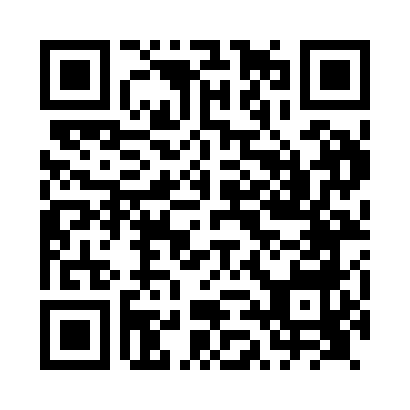 Prayer times for Ard na Cailc, UKWed 1 May 2024 - Fri 31 May 2024High Latitude Method: Angle Based RulePrayer Calculation Method: Islamic Society of North AmericaAsar Calculation Method: HanafiPrayer times provided by https://www.salahtimes.comDateDayFajrSunriseDhuhrAsrMaghribIsha1Wed3:195:241:146:289:0511:092Thu3:185:211:136:309:0711:103Fri3:165:191:136:319:0911:114Sat3:155:161:136:329:1111:135Sun3:145:141:136:349:1311:146Mon3:135:121:136:359:1611:157Tue3:115:091:136:369:1811:168Wed3:105:071:136:379:2011:179Thu3:095:051:136:399:2211:1810Fri3:085:031:136:409:2411:1911Sat3:075:001:136:419:2611:2012Sun3:064:581:136:429:2811:2113Mon3:054:561:136:439:3111:2214Tue3:044:541:136:459:3311:2315Wed3:034:521:136:469:3511:2416Thu3:024:501:136:479:3711:2517Fri3:014:481:136:489:3911:2618Sat3:004:461:136:499:4111:2719Sun2:594:441:136:509:4311:2820Mon2:584:421:136:519:4511:2921Tue2:574:411:136:529:4711:3022Wed2:564:391:136:539:4811:3123Thu2:554:371:136:549:5011:3224Fri2:554:351:136:559:5211:3325Sat2:544:341:136:569:5411:3426Sun2:534:321:146:579:5611:3527Mon2:524:311:146:589:5711:3628Tue2:524:291:146:599:5911:3729Wed2:514:281:147:0010:0111:3830Thu2:514:271:147:0110:0211:3831Fri2:504:251:147:0210:0411:39